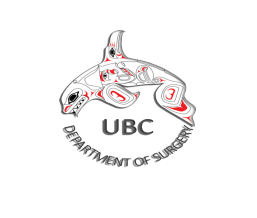 UBC DEPARTMENT OF SURGERYGRAND ROUNDS SCHEDULE 2019 – 2020PAETZOLD HEALTH EDUCATION CENTRE – 0700-0800 hours1ST Floor, Jim Pattison Pavilion South, Vancouver General HospitalThis event is an Accredited Group Learning Activity (Section 1) as defined by the Maintenance of Certification Program of The Royal College of Physicians and Surgeons of Canada and approved by theUBC Department of SurgeryJanuary 8GEOFF BLAIR, Director, UBC Undergraduate EducationARMAN ABDALKHANI, Associate Director, Surgical Undergraduate Education; Director, Electives VFMP“UNDERGRADUATE SURGICAL EDUCATION – MISSION CRITICAL”February 12MAJELLA DOYLE, Transplant SurgeonWashington University, St. Louis, MO“OPTIMIZING DONATION USING A CENTRAL ORGAN PROCUREMENT ORGANIZATION”March 11HISTORY OF SURGERYApril 8BRIAN WESTERBERGUBC Division of Otolaryngology“DAYS IN MAY – LESSONS FOR SUSTAINABLE HIGH-PERFORMANCEIN SURGERY”May 13UBC Division of Plastic SurgeryJune 10Transitional Pain Clinic